Fiche de poste 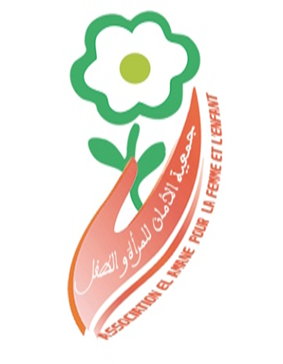 Chargé (e) de projet  OrganismeAssociation EL AMANE POUR LA FEMME ET L’ENFANT Localisation du posteMARRAKECH Domaine d’interventionProjet AJIAL EGALITEIntitulé du posteChargé (e) de projet Rattaché àLa direction générale Durée de projet 14 mois Mission principaleGestion, coordination et suivi du projetEléments principaux du descriptif du poste 
(missions, responsabilités, spécificités)Responsabilité 1 :Gestion technique : le chargé du projet est directement responsable de la bonne exécution technique du projet, sous la supervision de la direction générale de l’association. Dans ce cadre le chargé du projet est le garant de la bonne planification et exécution des activités, de la gestion/coordination des relations avec les partenaires/prestataires du projet, de l’application des procédures internes de l’association.Responsabilité 2 : Gestion contractuelle : le chargé du projet est responsable de la préparation du reporting narratif périodique, en coordination étroite avec la direction générale.Responsabilité 3 :Gestion de l’équipe :  le chargé du projet est directement responsable de l’organisation du travail de l’ensemble des participants, du suivi et de l’évaluation de leurs actions : il est dans ce cadre responsable de la bonne application des procédures internes relatives à l’organisation du travail et à la gestion des activités d’animation.Responsabilité 4 : Suivi-évaluation/capitalisation : le chargé du projet est responsable du suivi évaluation de l’ensemble des étapes du projet sous la supervision de la direction générale, il participe activement à la collecte des informations permettant la production des outils de communication autour du projet (« histoires vécues », reportages, documentation, témoignage, photos, vidéos….ect)Responsabilité 5 : Evaluation finale : le chargé du projet sera amené à participer aux côtés de la direction générale aux phases finales d’évaluation du projet. Il assurera notamment la collecte d’informations sur le terrain et leur analyse afin de procéder à la rédaction du rapport final à la fin du projet.interactionsRelations et Interfaces :En interne, le poste est en interface avec :La direction générale qui est son supérieur hiérarchique direct Avec les membres de l'association dans le cadre de la collaboration liée aux activités de l’association dans le cadre de ce projetEn externe, le poste est en interface avec :Le partenaire officiel du projet Les partenaires institutionnels dans le cadre des activitésLa cible Envoyer vos candidatures à l’adresse mail :Aedfmarrakech1@gmail.comEnvoyer vos candidatures à l’adresse mail :Aedfmarrakech1@gmail.com